	ЧЕК-ЛИСТ В РОДДОМ		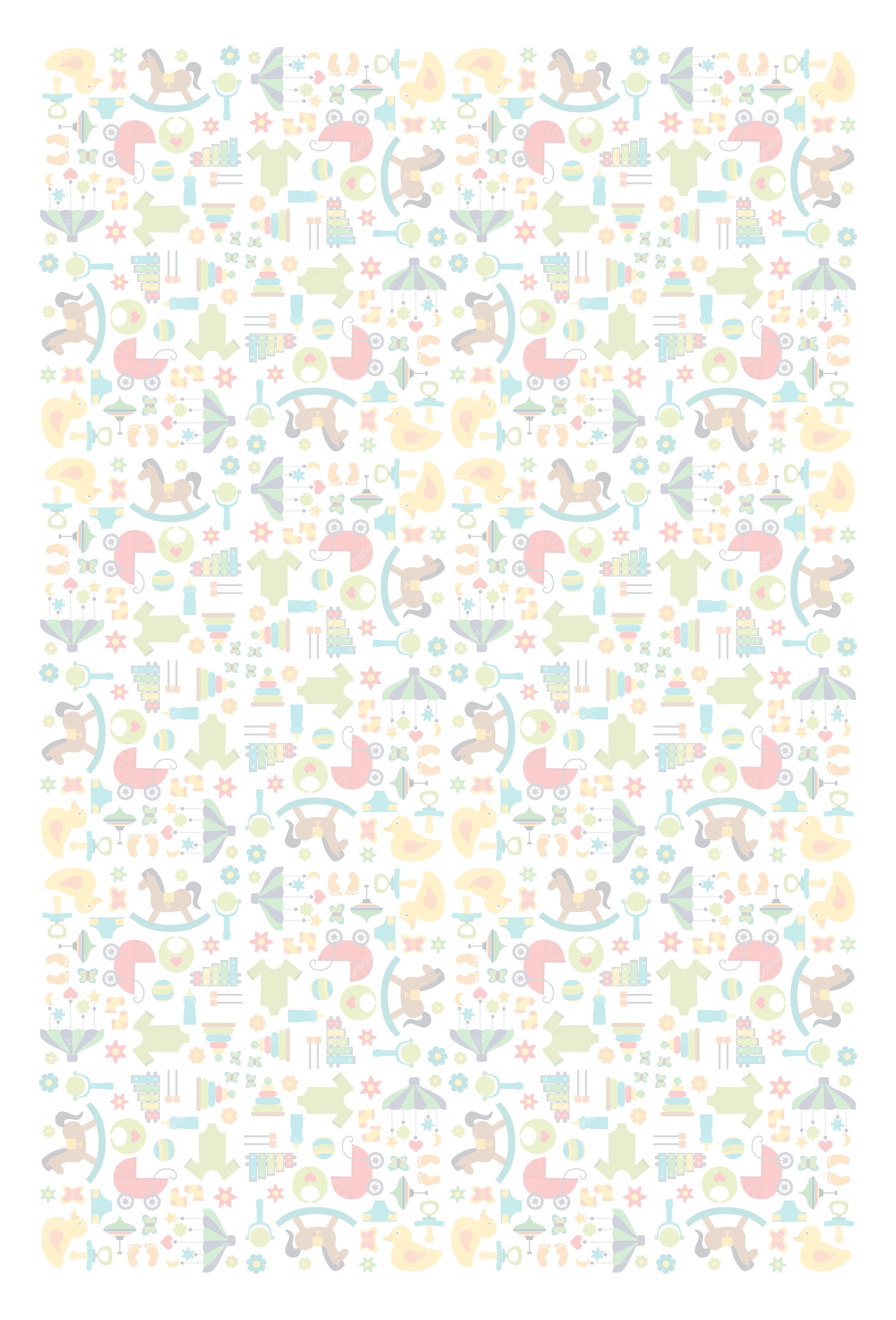 1Медикаменты по списку от врача2Маме в родильный залТапочки моющиесяОдежда для родовКомпрессионные чулкиОдноразовые пеленки4Маме в палатуМобильный телефон и зарядное устройство к немуЗубная щетка, паста, расческаЖидкое мылоХалатНочная рубашкаХлопковые трусы – 5 шт.Прокладки (с max капельками)Бюстгалтер для кормящих мам – 2 шт. (хлопок, толстые бретельки, без косточек)Одноразовые вкладки для бюстгалтераОдноразовые пеленки – еще 3 шт.Полотенце – 2 шшт.Послеродовый бандажКрем от трещин на соскахВода без газа со спортивным горлышкомПосуда, чайник при необходимости